Medication Review, Rationale, and Monthly Case Conference Form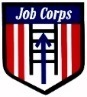 Student Name: 							 	Student ID#: 				DOE: 					 	Date of Case Conference: 						Current Medications (Name, Dosage, Route, Frequency)Licensed Wellness staff should ascertain the following information through observation and discussions with the student during clinic encounters. Staff Present (please sign and date)Name:						Position:					Date:			Name:						Position:					Date:			Name:						Position:					Date:			Name:						Position:					Date:			Center Referrals Made None	 CMHC 	 TEAP	 Medical	 Counselor 	 Nursing 	 Off-Center ReferralOff center appointmentsDate: 				  To: 										Phone number: 				  Address: 								 Kept appointment	 Missed appointment	If missed, rescheduled to: 						Next monthly case conference scheduled for (date and time): 							Explain/CommentsHas student demonstrated compliance with medication regime?  Yes 	  No	  PartialHave any side effects/untoward effects been reported by the student or observed by Wellness staff this month?  Yes 	  No	  UnsureBased on your observations and student reporting, is the students’ medication regime achieving the desired effects?  Yes 	  No	  PartiallyMedication education has been provided to the student this month to include any or all the following: Review of medication administration policies and expectations Information on specific medications; disease Condition specific information and expected outcomes of the	medication(s) Student informed of the consequences of diversion, inappropriate use,	losing, trading, or trying to sell their medications to others.Medication education has been provided to the student this month to include any or all the following: Review of medication administration policies and expectations Information on specific medications; disease Condition specific information and expected outcomes of the	medication(s) Student informed of the consequences of diversion, inappropriate use,	losing, trading, or trying to sell their medications to others.